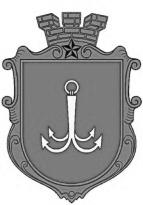 ОДЕСЬКА МІСЬКА РАДАПОСТІЙНА КОМІСІЯЗ ПИТАНЬ ПЛАНУВАННЯ, БЮДЖЕТУ І ФІНАНСІВ ________________№_________________на №______________від______________┌						┐ПРОТОКОЛ засідання комісії08.02.2022 року      14-00       Велика залаПрисутні:Звягін Олег СергійовичІєремія Василь Володимирович Макогонюк Ольга Олександрівна  Потапський Олексій Юрійович Танцюра Дмитро Миколайович Запрошені:СЛУХАЛИ: Пропозицію депутата Одеської міської ради Ієремії В.В. щодо включення до порядку денного засідання комісії питання щодо розгляду протоколу засідання робочої групи Одеської міської ради VIII скликання з розгляду пропозицій депутатів щодо використання коштів Депутатського фонду від 08.02.2022 року та розгляду звернення депутата Одеської міської ради Ієремії В.В. щодо виділення додаткових асигнувань Управлінню інженерного захисту території міста та розвитку узбережжя Одеської міської ради у 2022 році в сумі 1 850 тисяч гривень.Голосували за включення питань до порядку денного засідання комісії:За – одноголосно.ВИСНОВОК: Включити до порядку денного засідання постійної комісії з питань планування, бюджету і фінансів наступні питання:- Розгляд протоколу засідання робочої групи Одеської міської ради VIII скликання з розгляду пропозицій депутатів щодо використання коштів Депутатського фонду від 08.02.2022 року.- Розгляд звернення депутата Одеської міської ради Ієремії В.В. щодо виділення  додаткових асигнувань Управлінню інженерного захисту території міста та розвитку узбережжя Одеської міської ради у 2022 році в сумі        1 850 тисяч гривень.СЛУХАЛИ: Інформацію заступника міського голови -  директора Департаменту фінансів Одеської міської ради Бедреги С.М. по коригуванню бюджету Одеської міської територіальної громади на 2022 рік за пунктами      1 та 5 листа Департаменту фінансів Одеської міської ради № 04-14/24/163 від 27.01.2022 року.Голосували за наступні коригування бюджету Одеської міської територіальної громади на 2022 рік:У бюджеті Одеської міської територіальної громади на 2022 рік, затвердженого рішенням Одеської міської ради від 08 грудня 2021 року № 797-VIII, зокрема, за головними розпорядниками бюджетних коштів визначені нерозподілені видатки бюджету розвитку. Для визначення бюджетних призначень бюджету розвитку за об’єктами та бюджетними програмами головними розпорядниками бюджетних коштів надані пропозиції щодо перерозподілу бюджетних призначень (копії листів додаються), які наведено у додатку 1 до цього листа (додається).Департаментом міського господарства Одеської міської ради, Управлінням дорожнього господарства Одеської міської ради та Управлінням капітального будівництва Одеської міської ради пропозиції щодо перерозподілу нерозподілених бюджетних призначень бюджету розвитку та визначення їх за об’єктами та бюджетними програмами не надані.5. За результатами онлайн-голосування одеситів на платформі «Соціально активний громадянин» визначені переможці громадського бюджету-2022. А саме: 43 проєкти на загальну суму 49 547 048 грн, у тому числі:- 14 малих проєктів на загальну суму 6 943 605 грн;- 29 великих проєктів на загальну суму 42 603 443 грн.Головними розпорядниками бюджетних коштів надані пропозиції щодо визначення видатків у бюджеті Одеської міської територіальної громади на 2022 рік на загальну суму 49 547 048 грн, у тому числі: загальний фонд – 440 900 грн та спеціального фонду (бюджету розвитку) – 49 106 148 грн, які наведені у додатку 7 до цього листа (додається). У зв’язку з вищевикладеним, пропонуємо:- Пункт 19 рішення Одеської міської ради від 08 грудня 2021 року № 797-VIII доповнити новим абзацом:«- реалізацію проєктів-переможців громадського бюджету Одеської міської територіальної громади, згідно з додатком 81 до цього рішення.».- Доповнити рішення Одеської міської ради від 08 грудня 2021 року № 797-VIII новим додатком 81 «Видатки на реалізацію проєктів-переможців громадського бюджету Одеської міської територіальної громади на 2022 рік». Додаток 81 до рішення Одеської міської ради наведено у додатку 8 до цього листа (додається). - Здійснити наступний перерозподіл нерозподілених видатків по Департаменту фінансів Одеської міської ради за КПКВКМБ 3717370 «Реалізація інших заходів щодо соціально-економічного розвитку територій»:Зменшити видатки бюджету розвитку на реалізацію проектів «Громадського бюджету» (нерозподілені видатки) у сумі 50 000 000 грн;Збільшити видатки бюджету розвитку на інші видатки (нерозподілені видатки) у сумі 893 852 грн;Зменшити видатки загального фонду у сумі 440 900 грн.За – одноголосно.ВИСНОВОК: Погодити коригування бюджету Одеської міської територіальної громади на 2022 рік за пунктами 1 та 5 листа Департаменту фінансів Одеської міської ради    № 04-14/24/163 від 27.01.2022 року.СЛУХАЛИ: Інформацію заступника міського голови -  директора Департаменту фінансів Одеської міської ради Бедреги С.М. по коригуванню бюджету Одеської міської територіальної громади на 2022 рік за пунктами      2 та 6 листа Департаменту фінансів Одеської міської ради  № 04-14/27/196  від 03.02.2022 року та листа Департаменту міського господарства № 01-66/108вих від 07.02.2022 року.Голосували за наступні коригування бюджету Одеської міської територіальної громади на 2022 рік:2. Департаментом міського господарства Одеської міської ради надані пропозиції (лист № 01-66/108вих від 07.02.2022 року) щодо перерозподілу нерозподілених бюджетних призначень бюджету розвитку, передбачених у бюджеті Одеської міської територіальної громади на 2022 рік, для визначення бюджетних призначень бюджету розвитку за об’єктами. Одночасно, з метою реалізації заходів Міської програми «Рівність» на 2020-2022 роки у повному обсязі, Департаменту міського господарства Одеської міської ради необхідно визначити додаткові бюджетні призначення спеціального фонду (бюджету розвитку) у сумі 450 000 грн. :Листом Департаменту фінансів Одеської міської ради від 27.01.2022                             № 04-14/24/163 направлені пропозиції щодо внесення змін до бюджету Одеської міської територіальної громади на 2022 рік, зокрема, пунктом 5 зазначеного листа, запропоновано визначення видатків на реалізацію проєктів-переможців громадського бюджету Одеської міської територіальної громади на 2022 рік за головними розпорядниками бюджетних коштів.  Однак, 31 січня 2022 року Департаментом міського господарства Одеської міської ради надані уточнені пропозиції (копія листа додається) щодо визначення у бюджеті Одеської міської територіальної громади на 2022 рік за рахунок коштів спеціального фонду (бюджету розвитку) бюджетних призначень на реалізацію проєктів-переможців громадського бюджету Одеської міської територіальної громади, у зв’язку з чим необхідно внести наступні зміни до додатку 7 до листа Департаменту фінансів Одеської міської ради від 27.01.2022 № 04-14/24/163:За – одноголосно.ВИСНОВОК: Погодити коригування бюджету Одеської міської територіальної громади на 2022 рік за пунктом 2 листа Департаменту фінансів Одеської міської ради № 04-14/24/163 від 27.01.2022 року з урахуванням листа Департаменту міського господарства Одеської міської ради № 01-66/108вих від 07.02.202 року та пунктом 6 листа Департаменту фінансів Одеської міської ради № 04-14/24/163 від 27.01.2022 року.СЛУХАЛИ: Інформацію заступника міського голови -  директора Департаменту фінансів Одеської міської ради Бедреги С.М. по коригуванню бюджету Одеської міської територіальної громади на 2022 рік за листом Департаменту фінансів № 04-14/29/203  від 04.02.2022 року.Голосували за наступні коригування бюджету Одеської міської територіальної громади на 2022 рік:На засіданні комісії з питань громадського бюджету міста Одеси, яке відбулось 04 лютого 2022 року, розглянуто та підтримано пропозиції щодо продовження реалізації у 2022 році 5 проєктів-переможців громадського бюджету 2021 року на загальну суму – 5 740 535 грн, у тому числі:Пропозиції щодо визначення бюджетних призначень спеціального фонду (бюджету розвитку) Одеської міської територіальної громади на продовження реалізації у 2022 році 5 проєктів-переможців громадського бюджету 2021 року наведено у  додатку  до цього листа (додається).2. Створення центру захисту та соціально – психологічної підтримки у процесі правосуддя для дітей, які постраждали або стали свідками насильства ініційоване за результатами домовленості Дитячого Фонду ООН (ЮНІСЕФ) в Україні щодо включення міста Одеси до пілотних регіонів України з впровадження проекту моделі «Барнахус».Департаментом праці та соціальної політики Одеської міської ради надані пропозиції (копія листа додається) щодо визначення додаткових бюджетних призначень спеціального фонду (бюджету розвитку) Одеської міської територіальної громади на 2022 рік за КПКВКМБ 0813121 «Утримання та забезпечення діяльності центрів соціальних служб» (найменування об’єкту бюджету розвитку: «Капітальний ремонт будівлі Центру соціальних служб Одеської міської ради за адресою: м. Одеса, Люстдорфська дор., 27» у сумі 500 000 грн.3. Департаментом транспорту, зв’язку та організації дорожнього руху Одеської міської ради надано пропозиції (копія листа додається) щодо визначення бюджетних призначень спеціального фонду (бюджету розвитку) за КПКВКМБ 1917470 «Інша діяльність у сфері дорожнього господарства» для Комунальної установи «СМЕП» на продовження робіт по об’єкту: «Капітальний ремонт з модернізацією засобів регулювання дорожнього руху для облаштування додаткових смуг за адресою: м. Одеса, Миколаївська дор.» у сумі 8 375 200 грн. 4. Управлінням капітального будівництва Одеської міської ради надані пропозиції (копія листа додається) щодо визначення бюджетних призначень спеціального фонду (бюджету розвитку) за КПКВКМБ 1516017 «Інша діяльність, пов’язана з експлуатацією об’єктів житлово-комунального господарства» по об’єкту: «Капітальний ремонт покрівлі приміщень за адресою: м. Одеса,  вул. Успенська, 83/85» у сумі 2 300 000 грн.Визначення додаткових бюджетних призначень за пунктами 1-4 цього листа пропонуємо за рахунок зменшення бюджетних призначень загального фонду за КПКВКМБ 3717370 «Реалізація інших заходів щодо соціально-економічного розвитку територій» (головний розпорядник бюджетних коштів – Департамент фінансів Одеської міської ради) у сумі 16 915 735 грн.5. Враховуючи листа Департаменту міського господарства Одеської міської ради (копія листа додається) надаємо пропозиції щодо зміни головного розпорядника бюджетних коштів з реалізації проєкту-переможцю громадського бюджету - 2022 «Кльове містечко», а саме:За – одноголосно.ВИСНОВОК: Погодити коригування бюджету Одеської міської територіальної громади на 2022 рік за листом Департаменту фінансів Одеської міської ради № 04-14/29/203  від 04.02.2022 року.СЛУХАЛИ: Інформацію заступника міського голови -  директора Департаменту фінансів Одеської міської ради Бедреги С.М. по коригуванню бюджету Одеської міської територіальної громади на 2022 рік за листом Департаменту фінансів № 04-14/34/240  від 07.02.2022 року.Голосували за наступні коригування бюджету Одеської міської територіальної громади на 2022 рік:Трансформаційні процеси і зміни в суспільстві, нова стратегія розвитку бібліотечної справи в Україні до 2025 року «Якісні зміни бібліотек задля сталого розвитку України» стали основою щодо зміни пріоритетів, впровадження варіативних моделей бібліотечного обслуговування, зонування бібліотечного простору, створення комфортного середовища для забезпечення надання широкого спектру традиційних та інноваційних послуг.Один з таких інноваційних центрів планувалося зробити на базі двох бібліотек-філій № 22 комунальної установи «Централізована міська бібліотечна система для дітей» і № 41 комунальної установи «Централізована міська бібліотечна система для дорослих», розташованих у Київському районі м. Одеси за адресою: вул. Інглезі, 5. Зокрема, у 2021 році було розпочато роботи у приміщеннях першого поверху бібліотеки-філії № 22 комунальної установи «Централізована міська бібліотечна система для дітей», для завершення яких у 2022 році ще необхідно виконати заміну дверей та вікон, облаштувати індивідуальний тепловий пункт, встановити систему вентиляції і рекуперації, завершити облаштування санвузлів, прокладку електропроводки і встановлення пожежної сигналізації, а також завершити внутрішні оздоблювальні ремонтні роботи. Тому, з метою завершення проведення робіт з капітального ремонту зазначеного об’єкта, Департаментом культури та туризму Одеської міської ради надані пропозиції (копія листа додається) щодо внесення змін до спеціального фонду (бюджету розвитку) Одеської міської територіальної громади в частині збільшення бюджетних призначень за КПКВКМБ 2614030 «Забезпечення діяльності бібліотек» (найменування об’єкту бюджету розвитку: «Капітальний ремонт Комунальної установи «Централізована міська бібліотечна система для дітей» (бібліотека-філія № 22 за адресою: м. Одеса, вул. Інглезі, 5») на суму 2 500 000 грн.	Визначення додаткових бюджетних призначень пропонуємо за рахунок зменшення бюджетних призначень спеціального фонду (бюджету розвитку) за КПКВКМБ 3717370 «Реалізація інших заходів щодо соціально-економічного розвитку територій» (найменування об’єкту бюджету розвитку: «Інші видатки (нерозподілені видатки)») (головний розпорядник бюджетних коштів – Департамент фінансів Одеської міської ради) у сумі 2 500 000 грн.У зв’язку з технічною помилкою, враховуючи листи Департаменту міського господарства Одеської міської ради, Управління капітального будівництва Одеської міської ради та Департаменту освіти та науки Одеської міської ради (копії листів додаються) пропонуються наступні зміни за бюджетними призначеннями спеціального фонду (бюджету розвитку) за об’єктам, які були направлені на розгляд постійної комісії Одеської міської ради з питань планування, бюджету та фінансів:За – одноголосно.ВИСНОВОК: Погодити коригування бюджету Одеської міської територіальної громади на 2022 рік за листом Департаменту фінансів Одеської міської ради № 04-14/34/240  від 07.02.2022 року.СЛУХАЛИ: Інформацію за зверненням заступника начальника Управління капітального будівництва Одеської міської ради Янушкевич Л.В.  № 02-05/97-04 від 24.01.2022 року щодо перерозподілу бюджетних призначень на 2022 рік.ВИСНОВОК: Перенести розгляд питання на наступне засідання комісії. СЛУХАЛИ: Інформацію за зверненням начальника Управління капітального будівництва Одеської міської ради Панова Б.М.  № 02-03/797/1 від 02.02.2022 року щодо перерозподілу бюджетних призначень на 2022 рік.ВИСНОВОК: Перенести розгляд питання на наступне засідання комісії. СЛУХАЛИ: Інформацію за зверненням заступника начальника Управління капітального будівництва Одеської міської ради Рябоконя І.Х.     № 02-05/175-04 від 04.02.2022 року щодо виділення Управлінню капітального будівництва Одеської міської ради з бюджету Одеської міської територіальної громади на 2022 рік додаткове фінансування у сумі 5,0 млн.гривень  на капітальний ремонт Новоаркадійського колектору у м. Одеса (морська частина).Голосували за виділення Управлінню капітального будівництва Одеської міської ради з бюджету Одеської міської територіальної громади на 2022 рік додаткове фінансування у сумі 5,0 млн.гривень  на капітальний ремонт Новоаркадійського колектору у м. Одеса (морська частина):За – 0.ВИСНОВОК: Рішення не прийняте. СЛУХАЛИ: Інформацію за зверненням заступника начальника Управління капітального будівництва Одеської міської ради Рябоконя І.Х.     № 02-05/181-04 від 07.02.2022 року щодо перерозподілу бюджетних призначень на 2022 рік.ВИСНОВОК: Перенести розгляд питання на наступне засідання комісії. СЛУХАЛИ: Інформацію за зверненням голови постійної комісії Одеської міської ради з питань соціальної політики та праці Леонідової Л.В. щодо збільшення фінансування Міської програми «Рівність» на 2020-2022 роки (лист голови комісії № 114/2-мр від 28.01.2022 року).Виступили: Потапський О.Ю., Бедрега С.М.ВИСНОВОК: Пункти 1, 3 та 4 звернення враховані. Пункт 2 перенести на наступне засідання комісії. СЛУХАЛИ: Інформацію за зверненням директору Департаменту міського господарства Одеської міської ради Мостовських Н.І. щодо виділення додаткових  бюджетних  призначень КП «ТМО» для встановлення вузлів комерційного обліку теплової енергії в сумі 38,5 млн. грн. (звернення № 01-66/87 від 01.02.2022 року).Виступили: Потапський О.Ю., Позднякова Г.І., Пятаєва О.В.,          Ієремія В.В.Голосували за перерозподіл бюджетних коштів Департаменту міського господарства Одеської міської ради:За – одноголосно.ВИСНОВОК:  Погодити Департаменту міського господарства Одеської міської ради  перерозподіл бюджетних коштів, а саме:СЛУХАЛИ: Інформацію за зверненням в.о. начальника Управління інженерного захисту території міста та розвитку узбережжя Одеської міської ради В.Парфьонова щодо виділення на 2022 рік бюджетних призначень у сумі 10 000 000 грн. на виконання робіт по об’єкту: «Капітальний ремонт берегоукріплення № 1 (між траверсами № 2 і № 3) і траверсу № 2 в районі пляжу «Аркадія» II-ої черги протизсувних споруд» (лист № 02/01-11/25 вих від 02.02.2022 року).Виступили: Потапський О.Ю., Бедрега С.М. – роботи з капітального ремонту берегоукріплення №1 (між траверсами №2 і №3) і траверсу №2 в районі пляжу "Аркадія" ІІ-ої черги протисувних споруд у сумі  8 325 179 передбачені за рахунок субвенція з обласного бюджету Одеської області на виконання інвестиційних проектівГолосували за виділення Управлінню інженерного захисту території міста та розвитку узбережжя Одеської міської ради бюджетних призначень у сумі 1 674 821 гривень  на виконання робіт по об’єкту: «Капітальний ремонт берегоукріплення № 1 (між траверсами № 2 і № 3) і траверсу № 2 в районі пляжу «Аркадія» II-ої черги протизсувних споруд»:За – одноголосно.ВИСНОВОК: Погодити виділення Управлінню інженерного захисту території міста та розвитку узбережжя Одеської міської ради бюджетних призначень у сумі 1 674 821 гривень  на виконання робіт по об’єкту: «Капітальний ремонт берегоукріплення № 1 (між траверсами № 2 і № 3) і траверсу № 2 в районі пляжу «Аркадія» II-ої черги протизсувних споруд».СЛУХАЛИ: Інформацію начальника Управління дорожнього господарства Одеської міської ради Бахмутова О.В.  щодо внесення змін до річного розподілу бюджетних призначень за КПКВ 1417370 «Реалізація інших заходів щодо соціально-економічного розвитку територій» та 1417442 «Утримання та розвиток інших об'єктів транспортної інфраструктури» (звернення № 55 від 03.02.2022 року).Голосували за внесення змін до річного розподілу бюджетних призначень Управлінню дорожнього господарства Одеської міської ради за КПКВ 1417370 «Реалізація інших заходів щодо соціально-економічного розвитку територій» та 1417442 «Утримання та розвиток інших об'єктів транспортної інфраструктури»:За – одноголосно.ВИСНОВОК: Погодити Управлінню дорожнього господарства Одеської міської ради внесення змін до річного розподілу бюджетних призначень за КПКВ 1417370 «Реалізація інших заходів щодо соціально-економічного розвитку територій» та 1417442 «Утримання та розвиток інших об'єктів транспортної інфраструктури»  за зверненням № 55 від 03.02.2022 року.СЛУХАЛИ: Інформацію за зверненням директора Департаменту освіти та науки Одеської міської ради Буйневич О.В. виділення коштів на продовження робіт по капітальному ремонту елементів благоустрою дитячих майданчиків (звернення № 01-19/468 від  року). Голосували за виділення Департаменту освіти та науки Одеської міської ради коштів на продовження робіт по капітальному ремонту елементів благоустрою дитячих майданчиків:За – одноголосно.ВИСНОВОК:  Погодити Департаменту освіти та науки Одеської міської ради виділення коштів на продовження робіт по капітальному ремонту елементів благоустрою дитячих майданчиків Одеському ЗДО № 267, розташованого за адресою: м. Одеса,   вул. Варненська, 4-А на загальну суму 1 500 000 грн.; Одеському ЗДО №225 розташованого за адресою: , м. Одеса, вул. Паустовського, 11 на загальну суму 1 500 000 грн. та Одеському ЗДО № 103, розташованого за адресою: м. Одеса, вул. Шишкіна, 46 на загальну суму 1 500 000 грн. за зверненням № 01-19/468 від  року. СЛУХАЛИ: Інформацію щодо розгляду протоколу засідання робочої групи Одеської міської ради VIII скликання з розгляду пропозицій депутатів щодо використання коштів Депутатського фонду від 08.02.2022 року (лист секретаря ради, голови робочої групи Одеської міської ради VIII скликання з розгляду пропозицій депутатів щодо використання коштів Депутатського фонду Коваля І.М. № 26/вих.-мр від 08.02.2022 року).Голосували за коригування бюджету Одеської міської територіальної громади на 2021 рік за протоколом засідання робочої групи Одеської міської ради VIII скликання з розгляду пропозицій депутатів щодо використання коштів Депутатського фонду від 08.02.2022 року:За – одноголосно.ВИСНОВОК: Погодити коригування бюджету Одеської міської територіальної громади на 2022 рік за протоколом засідання робочої групи Одеської міської ради VIII скликання з розгляду пропозицій депутатів щодо використання коштів Депутатського фонду від 08.02.2022 року. Голосували за поправку до проєкту рішення «Про внесення змін до рішення Одеської міської ради від 24.12.2020 року № 13-VIII «Про бюджет Одеської міської територіальної громади на 2021 рік»: За – одноголосно.ВИСНОВОК: Внести поправку № 2 до проєкту рішення «Про внесення змін до рішення Одеської міської ради від 24.12.2020 року № 13-VIII «Про бюджет Одеської міської територіальної громади на 2021 рік»  (поправка додається). СЛУХАЛИ: Інформацію депутата Одеської міської ради Ієремії В.В. щодо виділенні додаткових асигнувань Управлінню інженерного захисту території міста та розвитку узбережжя Одеської міської ради у 2022 році  на проектування та капітального ремонту системи водовідведення по                 вул. Дюківська, на ділянці в районі пандусу з капітальним ремонтом пішохідних сходів  та  будівництво підпірної стінки на території скверу в межах вул. Балківської, вул. Дюківської та узвозу Степана Олійника у           м. Одесі.Виступили: Потапський О.Ю., Бедрега С.М.Голосували за виділення Управлінню інженерного захисту території міста та розвитку узбережжя Одеської міської ради коштів:За – одноголосно.ВИСНОВОК: Погодити виділення Управлінню інженерного захисту території міста та розвитку узбережжя Одеської міської ради коштів у сумі 1850,0 тис. гривень.СЛУХАЛИ: Інформацію заступника міського голови -  директора Департаменту фінансів Одеської міської ради Бедреги С.М. щодо поправок до проєкту рішення «Про внесення змін до рішення Одеської міської ради від   08 грудня 2021 року № 797-VIII «Про бюджет Одеської міської територіальної громади на 2022 рік». Голосували за внесення поправок до проєкту рішення «Про внесення змін до рішення Одеської міської ради від 08 грудня 2021 року № 797-VIII «Про бюджет Одеської міської територіальної громади на 2022 рік»:  За – одноголосно.ВИСНОВОК: Внести поправку №3  до проєкту рішення «Про внесення змін до рішення Одеської міської ради від 08 грудня 2021 року № 797-VIII «Про бюджет Одеської міської територіальної громади на 2022 рік» (поправка додається).Голова комісії					Олексій ПОТАПСЬКИЙСекретар комісії					Ольга МАКОГОНЮКпл. Думська, 1, м. Одеса, 65026, УкраїнаБедрегаСвітлана Миколаївна   - заступник міського голови - директор Департаменту фінансів Одеської міської ради;ЛеонідоваЛілія Василівна - депутат  Одеської міської ради, голова постійної комісії Одеської міської ради  з питань соціальної політики та праці;ПятаєваОлена Василівна - заступник директора Департаменту міського господарства Одеської міської ради;ПоздняковаГанна Іванівна - директор комунального підприємства Одеської міської ради «Теплопостачання міста Одеси»;БахмутовОлег Володимирович начальник Управління дорожнього господарства Одеської міської ради.  Адреса об'єктаОрієнтовна вартість робіт, грн.Примітка1Капітальний ремонт житлового будинку за адресою: м. Одеса, вул. Варненська, 5/2700 000,002Капітальний ремонт житлового будинку за адресою: м. Одеса, вул. Запорізька, 18140 000,003Капітальний ремонт житлового будинку за адресою: м. Одеса, вул. Осипова, 45240 000,004Капітальний ремонт житлового будинку за адресою: м. Одеса, узвіз Маринеско, 14292 000,005Капітальний ремонт житлового будинку за адресою: м. Одеса, вул. Середня, 59500 000,006Капітальний ремонт житлового будинку за адресою: м. Одеса, вул. Новощіпний ряд, 11260 000,007Капітальний ремонт житлового будинку за адресою: м. Одеса, вул. Степова, 15150 000,008Капітальний ремонт житлового будинку за адресою: м. Одеса, вул. Мала Арнаутська, 5235 000,009Капітальний ремонт інженерних мереж житлового будинку за адресою: м. Одеса, вул. Десятого квітня, 6/8900 000,0010Капітальний ремонт житлового будинку за адресою: м. Одеса, вул. М’ясоєдовська, 40900 000,0011Капітальний ремонт житлового будинку за адресою: м. Одеса, вул. Болгарська, 14400 000,0012Капітальний ремонт житлового будинку за адресою: м. Одеса, вул. Разумовська, 15391 000,0013Капітальний ремонт  житлового будинку за адресою: м.Одеса, вул. Князівська, 15450 000,0014Капітальний ремонт (заміна воріт) житлового будинку за адресою : м. Одеса, вул. Грецька, 45100 000,0015Капітальний ремонт житлового будинку за адресою: м. Одеса, вул. Балківська, 32а1 550 00016Капітальний ремонт житлового будинку за адресою: м. Одеса, пл. Віри Холодної, 11 906 00017Капітальний ремонт житлового будинку за адресою: м. Одеса, вул. Балківська, 40а441 00018Капітальний ремонт житлового будинку за адресою: м. Одеса, вул. Балківська, 241 305 00019Капітальний ремонт житлового будинку за адресою: м. Одеса, вул. Шилова, 40681 00020Капітальний ремонт житлового будинку за адресою: м. Одеса, вул. Сергія Ядова, 591 000 00021Капітальний ремонт житлового будинку за адресою: м. Одеса, вул. Тіниста, 13300 00022Капітальний ремонт житлового будинку за адресою: м. Одеса, вул. Заводська 2-а, 3200 00023Капітальний ремонт житлового будинку за адресою: м. Одеса, вул. Жуковського, 4  385 00024Капітальний ремонт житлового будинку за адресою: м. Одеса, вул. Жоліо-Кюрі, 34311 00025Капітальний ремонт житлового будинку за адресою: м. Одеса, вул. Академіка Вільямса, 52/1500 00026Капітальний ремонт житлового будинку за адресою: м. Одеса, вул. Академіка Корольова, 88300 00027Капітальний ремонт житлового будинку за адресою: м. Одеса, вул. Мельницька, 2243 00028Капітальний ремонт житлового будинку за адресою: м. Одеса, вул. Академіка Заболотного, 17289 00029Капітальний ремонт житлового будинку за адресою: м. Одеса, вул. Академіка Корольова, 35500 00030Капітальний ремонт житлового будинку за адресою: м. Одеса, вул. Академіка Заболотного, 59500 00031Капітальний ремонт житлового будинку за адресою: м. Одеса, вул. Осипова, 4685 00032Капітальний ремонт житлового будинку за адресою: м. Одеса, вул. Середня, 9978 00033Капітальний ремонт житлового будинку за адресою: м. Одеса, вул. Середня, 10781 00034Капітальний ремонт житлового будинку за адресою: м. Одеса, вул. Середня, 11601 00035Капітальний ремонт житлового будинку за адресою: м. Одеса, вул. Академіка Заболотного,150 00036Капітальний ремонт житлового будинку за адресою: м. Одеса, вул. Лейтенанта Шмідта, 8500 00037Капітальний ремонт житлового будинку за адресою: м. Одеса, вул. Мечникова, 24100 00038Капітальний ремонт житлового будинку за адресою: м. Одеса, вул. Ніжинська, 3450 00039Капітальний ремонт інженерних мереж житлового будинку за адресою: м. Одеса, вул. Манежна,34200 00040Капітальний ремонт житлового будинку за адресою: м. Одеса, вул. Багрицького, 12500 00041Капітальний ремонт житлового будинку за адресою: м. Одеса, вул. Градоначальницька, 23400 00042Капітальний ремонт житлового будинку за адресою: м. Одеса, вул. Градоначальницька, 29300 00043Капітальний ремонт житлового будинку за адресою: м. Одеса, вул. Градоначальницька, 36400 00044Капітальний ремонт житлового будинку за адресою: м. Одеса, вул. Степова, 14600 00045Капітальний ремонт житлового будинку за адресою: м. Одеса, вул. Серова, 16300 00046Капітальний ремонт житлового будинку за адресою: м. Одеса, вул. Дігтярна, 27400 00047Капітальний ремонт житлового будинку за адресою: м. Одеса, вул. Південна, 4550 00048Капітальний ремонт житлового будинку за адресою: м. Одеса, вул. Новосельського, 50400 00049Капітальний ремонт житлового будинку за адресою: м. Одеса, вул. Новосельського, 49450 00050Капітальний ремонт житлового будинку за адресою: м. Одеса, вул. Новосельського, 48650 00051Капітальний ремонт житлового будинку за адресою: м. Одеса, вул. Композитора Ніщинського,6300 00052Капітальний ремонт житлового будинку за адресою: м. Одеса, вул. Героїв Крут, 32А861 00053Капітальний ремонт житлового будинку за адресою: м. Одеса, вул. Академіка Корольова, 98/1400 00054Капітальний ремонт житлового будинку за адресою: м. Одеса, вул. Академіка Корольова, 98/2300 00055Капітальний ремонт житлового будинку за адресою: м. Одеса, вул. Академіка Корольова, 118/1300 00056Капітальний ремонт житлового будинку за адресою: м. Одеса, вул. Академіка Корольова, 118/2300 00057Капітальний ремонт житлового будинку за адресою: м. Одеса, вул. Архітекторська, 20/1300 00058Капітальний ремонт житлового будинку за адресою: м. Одеса, вул. Академіка Вільямса, 64300 00059Капітальний ремонт житлового будинку за адресою: м. Одеса, вул. Академіка Корольова, 90-А300 00060Капітальний ремонт житлового будинку за адресою: м. Одеса, вул. Академіка Корольова, 90-Б300 00061Капітальний ремонт житлового будинку за адресою: м. Одеса, вул. Академіка Вільямса, 60/2500 00062Капітальний ремонт житлового будинку за адресою: м. Одеса, вул. Академіка Корольова, 76/2500 00063Капітальний ремонт житлового будинку за адресою: м. Одеса, вул. Академіка Корольова, 59500 00064Капітальний ремонт житлового будинку за адресою: м. Одеса, вул. Академіка Корольова, 42500 00065Капітальний ремонт житлового будинку за адресою: м. Одеса, вул. Академіка Вільямса, 59/8500 00066Капітальний ремонт житлового будинку за адресою: м. Одеса, вул. Академіка Вільямса, 62/1500 00067Капітальний ремонт житлового будинку за адресою: м. Одеса, вул. Левітана, 101 500 00068Капітальний ремонт житлового будинку за адресою: м. Одеса, вул. Іцхака Рабіна, 11 500 00069Капітальний ремонт житлового будинку за адресою: м. Одеса, вул. Академіка Філатова, 33-А950 00070Капітальний ремонт житлового будинку за адресою: м. Одеса, вул. Академіка Заболотного, 19 1 000 00071Капітальний ремонт житлового будинку за адресою: м. Одеса, вул. Кримська, 82500 00072Капітальний ремонт житлового будинку за адресою: м. Одеса, вул. Академіка Корольова, 28300 00073Капітальний ремонт житлового будинку за адресою: м. Одеса, вул. Академіка Корольова, 30300 00074Капітальний ремонт житлового будинку за адресою: м. Одеса, вул. Академіка Корольова, 79300 00075Капітальний ремонт житлового будинку за адресою: м. Одеса, просп.Академіка Глушка, 18-А300 00076Капітальний ремонт житлового будинку за адресою: м. Одеса, просп. Академіка Глушка, 22300 00077Капітальний ремонт житлового будинку за адресою: м. Одеса, пров. Волзький, 18500 00078Капітальний ремонт житлового будинку за адресою: м. Одеса, вул. Кримська, 701 000 00079Капітальний ремонт парадних у житловому будинку за адресою: м. Одеса, вул. Юхима Фесенка, 15358 00080Капітальний ремонт житлового будинку за адресою: м. Одеса, вул. Мала Арнаутська, 1191 000 00081Капітальний ремонт житлового будинку за адресою: м. Одеса, вул. Семена Палія, 108500 00082Капітальний ремонт парадних у житловому будинку за адресою: м. Одеса, Тираспольське шосе, 25377 00083Капітальний ремонт житлового будинку за адресою: м. Одеса, просп. Добровольського, 731 000 00084Капітальний ремонт житлового будинку за адресою: м. Одеса, вул. Садова, 550 00085Капітальний ремонт житлового будинку за адресою: м. Одеса, пров. Хутірський, 6/34 451 00086Капітальний ремонт житлового будинку за адресою: м. Одеса, вул. Ільфа і Петрова, 10Б400 000,0087Капітальний ремонт житлового будинку за адресою: м. Одеса, Миколаївська дор., 307506 000,0088Капітальний ремонт житлового будинку за адресою: м. Одеса, вул. Академіка Вільямса, 50/1300 000,0089Капітальний ремонт житлового будинку за адресою: м. Одеса, вул. Академіка Вільямса, 50/3500 000,0090Капітальний ремонт житлового будинку за адресою: м. Одеса, вул. Академіка Вільямса, 63А500 000,0091Капітальний ремонт житлового будинку за адресою: м. Одеса, вул. Академіка Корольова, 53300 000,0092Капітальний ремонт житлового будинку за адресою: м. Одеса, вул. Бугаївська, 521 386 000,0093Капітальний ремонт житлового будинку за адресою: м. Одеса, вул. Академіка Вільямса, 60/2500 000,0094Капітальний ремонт житлового будинку за адресою: м. Одеса, вул. Академіка Корольова, 43/3700 000,0095Капітальний ремонт інженерних мереж житлового будинку за адресою: м. Одеса, вул. Генерала Бочарова, 45280 000,0096Капітальний ремонт інженерних мереж житлового будинку за адресою: м. Одеса, вул. Кримська, 62454 000,0097Капітальний ремонт  житлового будинку за адресою: м. Одеса, вул. Онезька, 5450 000,0098Капітальний ремонт житлового будинку за адресою: м. Одеса, вул. Буніна, 3522 000,0099Капітальний ремонт житлового будинку за адресою: м. Одеса, вул. Велика Арнаутська, 1071 200 000,00100Капітальний ремонт житлового будинку за адресою: м. Одеса, вул. Іцхака Рабіна, 181 200 000,00101Капітальний ремонт житлового будинку за адресою: м. Одеса, вул. Далекосхідна, 4Б300 000,00102Капітальний ремонт житлового будинку за адресою: м. Одеса, вул. Бугаївська, 48/31 800 000,00103Капітальний ремонт житлового будинку за адресою: м. Одеса, вул. Бугаївська, 46/21 500 000,00104Капітальний ремонт житлового будинку за адресою: м. Одеса, вул. Косвена, 78300 000,00105Капітальний ремонт житлового будинку за адресою: м. Одеса, вул. Комітетська, 7/9300 000,00106Капітальний ремонт житлового будинку за адресою: м. Одеса, вул. Балківська, 137400 000,00106Капітальний ремонт житлового будинку за адресою: м. Одеса, вул. Балківська, 141300 000,00107Капітальний ремонт інженерних мереж житлового будинку за адресою: м. Одеса, вул. Катерининська, 91800 000,00108Капітальний ремонт житлового будинку за адресою: м. Одеса, вул. Паустовського, 291 500 000,00109Капітальний ремонт житлового будинку за адресою: м. Одеса, вул. Жоліо-Кюрі, 52500 000,00110Капітальний ремонт житлового будинку за адресою: м. Одеса, просп. Добровольського, 152500 000,00111Капітальний ремонт житлового будинку за адресою: м. Одеса, вул. Маршала Говорова, 18-Б300 000,00112Капітальний ремонт інженерних мереж житлового будинку за адресою: м. Одеса, вул. Садиковська,21600 000,00113Капітальний ремонт інженерних мереж житлового будинку за адресою: м. Одеса, вул. Десятого квітня, 2300 000,00114Капітальний ремонт інженерних мереж житлового будинку за адресою: м. Одеса, вул. Манежна, 36800 000,00115Капітальний ремонт інженерних мереж житлового будинку за адресою: м. Одеса, вул. Мечникова, 74А300 000,00116Капітальний ремонт житлового будинку за адресою: м. Одеса, вул. Генерала Петрова, 44300 000,00117Капітальний ремонт житлового будинку за адресою: м. Одеса, вул. Прохоровська, 37250 000,00118Капітальний ремонт житлового будинку за адресою: м. Одеса, вул. Разумовська, 27500 000,00119Капітальний ремонт житлового будинку за адресою: м. Одеса, вул. Прохоровська, 63100 000,00120Капітальний ремонт житлового будинку за адресою: м. Одеса, вул. Старорізнична,351 000 000,00121Капітальний ремонт житлового будинку за адресою: м. Одеса, вул. Паустовського, 27500 000,00122Капітальний ремонт житлового будинку за адресою: м. Одеса, Миколаївська дор., 301/2123Капітальний ремонт житлового будинку за адресою: м. Одеса, вул. Семена Палія, 70124Капітальний ремонт житлового будинку за адресою: м. Одеса, вул.Пересипська  8-а ,1150 000,00125Капітальний ремонт житлового будинку за адресою: м. Одеса, вул. Сергія Ядова, 24-А126Капітальний ремонт житлового будинку за адресою: м. Одеса, вул. Сергія Ядова, 61-Б127Капітальний ремонт житлового будинку за адресою: м. Одеса, вул. Сергія Ядова, 26128Капітальний ремонт житлового будинку за адресою: м. Одеса, вул. Поштова, 361 000 000,00129Капітальний ремонт житлового будинку за адресою: м. Одеса, вул. Вапняна, 81150 000,00130Капітальний ремонт житлового будинку за адресою: м. Одеса, вул. Висоцького, 20450 000,00131Капітальний ремонт житлового будинку за адресою: м. Одеса, вул. Генерала Бочарова, 55250 000,00132Капітальний ремонт житлового будинку за адресою: м. Одеса, вул. Інглезі, 20450 000,00133Капітальний ремонт житлового будинку за адресою: м. Одеса, вул. Генерала Петрова, 27/4150 000,00134Капітальний ремонт житлового будинку за адресою: м. Одеса, вул. Космонавтів, 23/5200 000,00135Капітальний ремонт житлового будинку за адресою: м. Одеса, вул. Святослава Ріхтера,128150 000,00136Капітальний ремонт житлового будинку за адресою: м. Одеса, вул. Святослава Ріхтера,148/1300 000,00137Капітальний ремонт інженерених мереж житлового будинку за адресою: м. Одеса, вул. Святослава Ріхтера,134150 000,00138Капітальний ремонт житлового будинку за адресою: м. Одеса, вул. Святослава Ріхтера,148/3150 000,00139Капітальний ремонт житлового будинку за адресою: м. Одеса, вул. Богдана Хмельницького, 37100 000,00140Капітальний ремонт (заміна віконних блоків) житлового будинку за адресою: м. Одеса, вул. Центральний аеропорт, 23300 000,00141Капітальний ремонт житлового будинку за адресою: м. Одеса, вул. Святослава Ріхтера,129120 000,00142Капітальний ремонт житлового будинку за адресою: м. Одеса, вул. Святослава Ріхтера,131180 000,00143Капітальний ремонт житлового будинку за адресою: м. Одеса, вул. Богдана Хмельницького, 15/17110 000,00144Капітальний ремонт житлового будинку за адресою: м. Одеса, вул. Богдана Хмельницького, 2890 000,00145Капітальний ремонт житлового будинку за адресою: м. Одеса, вул. Левітана, 101-А200 000,00146Капітальний ремонт житлового будинку за адресою: м. Одеса, вул. Генерала Ватутіна, 2190 000,00147Капітальний ремонт житлового будинку за адресою: м. Одеса, вул. Кордонна,90150 000,00148Капітальний ремонт житлового будинку за адресою: м. Одеса, вул. Велика Арнаутська, 6050 000,00149Капітальний ремонт житлового будинку за адресою: м. Одеса, вул. Мечникова, 112200 000,00150 Капітальний ремонт та благоустрій території з улаштуванням спортивного комплексу за адресою: м. Одеса, вул. Скворцова, 4А 327 000,00151Капітальний ремонт житлового будинку за адресою: м. Одеса, вул. Поїзна, 4400 000,00152Капітальний ремонт житлового будинку за адресою: м. Одеса, вул. Поїзна, 4а400 000,00153Капітальний ремонт покрівлі житлового будинку за адресою: м. Одеса, вул. Малиновського,11700 000,00154Капітальний ремонт покрівлі житлового будинку за адресою: м. Одеса, вул. Малиновського,511 000 000,00155Капітальний ремонт покрівлі житлового будинку за адресою: м. Одеса, вул. Колонтаївська,59800 000,00156Капітальний ремонт інженерних мереж житлового будинку за адресою: м. Одеса, вул. Колонтаївська,65500 000,00157Капітальний ремонт житлового будинку за адресою: м. Одеса, пров. Вознесенський,19700 000,00158Капітальний ремонт інженерних мереж житлового будинку за адресою: м. Одеса, вул. Космонавтів, 62500 000,00159Капітальний ремонт парадних житлового будинку за адресою: м. Одеса, вул. Героїв прикордонників, 3500 000,00160Капітальний ремонт парадних житлового будинку за адресою: м. Одеса, вул. Краснова, 11-Б500 000,00161Капітальний ремонт парадних житлового будинку за адресою: м. Одеса, Люстдорфська дор., 31500 000,00162Капітальний ремонт парадних житлового будинку за адресою: м. Одеса, просп. Небесної Сотні, 14-Б500 000,00163Капітальний ремонт парадних житлового будинку за адресою: м. Одеса, просп. Небесної Сотні, 28500 000,00164Капітальний ремонт парадних житлового будинку за адресою: м. Одеса, просп. Академіка Глушка, 6-А500 000,00165Капітальний ремонт парадних житлового будинку за адресою: м. Одеса, Люстдорфська дор.,152/2500 000,00166Капітальний ремонт парадних житлового будинку за адресою: м. Одеса, вул. Ільфа і Петрова, 9500 000,00167Капітальний ремонт парадних житлового будинку за адресою: м. Одеса, просп. Небесної Сотні, 89500 000,00168Капітальний ремонт парадних житлового будинку за адресою: м. Одеса, вул. Прохоровська, 51 300 000,00169Капітальний ремонт інженерних мереж житлового будинку за адресою: м. Одеса, вул. Генерала Ватутіна, 9300 000,00170Капітальний ремонт інженерних мереж житлового будинку за адресою: м. Одеса, вул. Богдана Хмельницького, 1300 000,00171Капітальний ремонт інженерних мереж житлового будинку за адресою: м. Одеса, вул. Болгарська, 86300 000,00172Капітальний ремонт інженерних мереж житлового будинку за адресою: м. Одеса, вул. Святослава Ріхтера, 127300 000,00173Капітальний ремонт покрівлі житлового будинку за адресою: м. Одеса, вул. Новикова, 12-А1 100 000,00174Капітальний ремонт покрівлі житлового будинку за адресою: м. Одеса, Тираспольське шосе, 29400 000,00175Капітальний ремонт житлового будинку за адресою: м. Одеса, вул. Балківська, 5500 000,00176Капітальний ремонт інженерних мереж житлового будинку за адресою: м. Одеса, вул. Сонячна, 7/9500 000,00177Капітальний ремонт інженерних мереж житлового будинку за адресою: м. Одеса, Фонтанська дор., 69-А500 000,00178Капітальний ремонт інженерних мереж житлового будинку за адресою: м. Одеса, вул. Тіниста, 2-А500 000,00179Розробка науково-проєктної документації: Ремонтно-реставраційні роботи житлового будинку - пам’ятки архітектури та історії місцевого значення: "Прибутковий будинок, в якому жив Славін Л. - письменник, за адресою: м. Одеса, вул. Ніжинська, 1635 000,007340180Розробка науково-проєктної документації: "Ремонтно-реставраційні роботи по об’єкту пам’ятки: "Житловий будинок – Будинок прибутковий Едуардса , за адресою: м. Одеса, пров. Ляпунова, 12"639 000181Розробка науково-проєктної документації: "Ремонтно-реставраційні роботи по об’єкту пам’ятки: "Житловий будинок – в якому у 1856р. жив поет Толстой О.К., за адресою: м. Одеса, Приморський бул., 2 – пров. Воронцовський, 3"900 000ВСЬОГО:90 000 000,00№ з/пНайменування проекту-переможцяКод Програмної класифікації видатків та кредитування місцевих бюджетівНайменування головного розпорядника коштів місцевого бюджету / відповідального виконавця, найменування бюджетної програми згідно з Типовою програмною класифікацією видатків та кредитування місцевих бюджетівУсьогоу тому числі:у тому числі:Найменування об'єкта бюджету розвитку№ з/пНайменування проекту-переможцяКод Програмної класифікації видатків та кредитування місцевих бюджетівНайменування головного розпорядника коштів місцевого бюджету / відповідального виконавця, найменування бюджетної програми згідно з Типовою програмною класифікацією видатків та кредитування місцевих бюджетівУсьогоЗагальний фондСпеціальний фонд 
(бюджет розвитку)18Баскетбольний майданчик1216030Департамент міського господарства Одеської міської ради00018Баскетбольний майданчик1216030Організація благоустрою населених пунктів-1 499 995-1 499 995Видатки громадського бюджету Одеської міської територіальної громади - разом, у т.ч.: Капітальний ремонт та благоустрій території з улаштуванням спортивного комплексу за адресою: м. Одеса, узвіз Степана Олійника, 12 (проєкт "Баскетбольний майданчик")18Баскетбольний майданчик1216030Організація благоустрою населених пунктів+1 499 995+1 499 995Видатки громадського бюджету Одеської міської територіальної громади - разом, у т.ч.: Капітальні трансфери КП "Міськзелетрест".  Капітальний ремонт та благоустрій території з улаштуванням спортивного комплексу за адресою: м. Одеса, узвіз Степана Олійника, 12 (проєкт "Баскетбольний майданчик")№ з/пНайменування проєкту-переможцяМалий/великий проєктНайменування головного розпорядника бюджетних коштівПередбачено у бюджеті на 2021 рік, грнПередбачено у бюджеті на 2021 рік, грнПрофінансо-вано у 2021 році, грнПрофінансо-вано у 2021 році, грнНеобхідно для завершення реалізації проєкту, грнНеобхідно для завершення реалізації проєкту, грн1Місце для щасливих моментівВеликий проєктУправління капітального будівництва Одеської міської ради1 500 0001 500 00048 389,5148 389,511 250 7291 250 7292Дитячий майданчик «Капітанчик»Малий проєктСуворовська районна адміністрація Одеської міської ради499 000499 00026 359,3326 359,33466 627466 6273Облаштування скверу - як зони відпочинку біля будинків № 94 та № 92 по вул. Семена ПаліяВеликий проєктСуворовська районна адміністрація Одеської міської ради1 497 8951 497 89550 996,5150 996,511 350 0721 350 0724Облаштування міні футбольного поля та тренажерного майданчика «Воркаут» біля будинків Кап. Кузнецова 93 -92Великий проєктСуворовська районна адміністрація Одеської міської ради1 483 9011 483 90151 571,3951 571,391 394 7411 394 7415Створення спортивно-оздоровчого комплексу «Олімпієць» за адресою Героїв оборони Одеси, 86Великий проєктСуворовська районна адміністрація Одеської міської ради1 498 1741 498 17450 730,0250 730,021 278 3661 278 366РазомРазомРазомРазомРазом6 478 9706 478 970229 046,76229 046,765 740 535Найменування головного розпорядника коштів КПКВКМБНайменування об`єктаСума, грнКиївська районна адміністрація Одеської міської ради4016030 «Організація благоустрою населених пунктів»Видатки громадського бюджету Одеської міської територіальної громади - разом, у т.ч.: Капітальний ремонт та благоустрій прилеглої території з облаштуванням дитячого майданчику «Кльове містечко» за адресою: м. Одеса, вул. Варненська, 7/3 (проєкт «Кльове містечко»)- 1 495 000Департамент міського господарства Одеської міської ради1216030 «Організація благоустрою населених пунктів»Видатки громадського бюджету Одеської міської територіальної громади - разом, у т.ч.: Капітальний ремонт та благоустрій прилеглої території з облаштуванням дитячого майданчику за адресою:                 м. Одеса, вул. Варненська, 7/3 (проєкт «Кльове містечко»)+1 495 000РазомРазомРазом0Найменування головного розпорядника бюджетних коштівКПКВКМБНайменування об`єктаСума, грнДепартамент міського господарства Одеської міської ради1216030 «Організація благоустрою населених пунктів»Видатки громадського бюджету Одеської міської територіальної громади - разом, у т.ч.: Капітальні трансфери КП «Міськзелентрест». Капітальний ремонт дитячого майданчика за адресою: м. Одеса, вул. Літературна, 1А (проєкт «Дитячий майданчик у парку Юність»)-490 000Департамент міського господарства Одеської міської ради1216030 «Організація благоустрою населених пунктів»Видатки громадського бюджету Одеської міської територіальної громади - разом, у т.ч.: Капітальні трансфери КП «Міськзелентрест». Капітальний ремонт дитячого майданчика за адресою: м. Одеса, вул. Літературна, 1 (проєкт «Дитячий майданчик у парку Юність»)+490 000Управління капітального будівництва Одеської міської ради1515031 «Утримання та навчально-тренувальна робота комунальних дитячо-юнацьких спортивних шкіл»Капітальний ремонт системи теплопостачання адміністративної будівлі, розташованої за адресою:              м. Одеса, вул. Черняховського, 6-585 560Управління капітального будівництва Одеської міської ради1515031 «Утримання та навчально-тренувальна робота комунальних дитячо-юнацьких спортивних шкіл»Капітальний ремонт адміністративної будівлі, розташованої за адресою: м. Одеса, вул. Генерала Петрова, 22-63 705Управління капітального будівництва Одеської міської ради1516017 «Інша діяльність, пов’язана з експлуатацією об’єктів житлово-комунального господарства»Капітальний ремонт системи теплопостачання адміністративної будівлі, розташованої за адресою:              м. Одеса, вул. Черняховського, 6+585 560Управління капітального будівництва Одеської міської ради1516017 «Інша діяльність, пов’язана з експлуатацією об’єктів житлово-комунального господарства»Капітальний ремонт адміністративної будівлі, розташованої за адресою: м. Одеса, вул. Генерала Петрова, 22+63 705Департамент освіти та науки Одеської міської ради0611061 «Надання загальної середньої освіти закладами загальної середньої освіти»Освітня субвенція з державного бюджету місцевим бюджетам - Здійснення заходів, пов'язаних із забезпеченням пожежної безпеки Одеської загальноосвітньої школи  № 110  І-ІІІ ступенів Одеської міської ради, за адресою: м. Одеса,                   вул. Велика Арнаутська, 9-400 000Департамент освіти та науки Одеської міської ради0611061 «Надання загальної середньої освіти закладами загальної середньої освіти»Освітня субвенція з державного бюджету місцевим бюджетам - Здійснення заходів, пов'язаних із забезпеченням пожежної безпеки Одеської загальноосвітньої школи  № 101  І-ІІІ ступенів Одеської міської ради, за адресою: м. Одеса,                         вул. Велика Арнаутська, 9+400 000РазомРазомРазом0 Департамент міського господарства Одеської міської радиЗабезпечення діяльності з виробництва, транспортування, постачання теплової енергії-38 500 000Встановлення вузлів комерційного обліку теплової енергії+38 500 000Капітальний ремонт системи водовідведення з капітальним ремонтом пішохідних сходів на території скверу в межах вул. Балківської, вул. Дюківської та узвозу Степана Олійника у         м. Одесі1 050 000Будівництво підпірної стінки на території скверу в межах вул. Балківської, вул. Дюківської та узвозу Степана Олійника у        м. Одесі800 000